z.B. Parallelperspektive anwendenz.B. Zukunftsvisionen gestaltenz.B. Comics zeichnen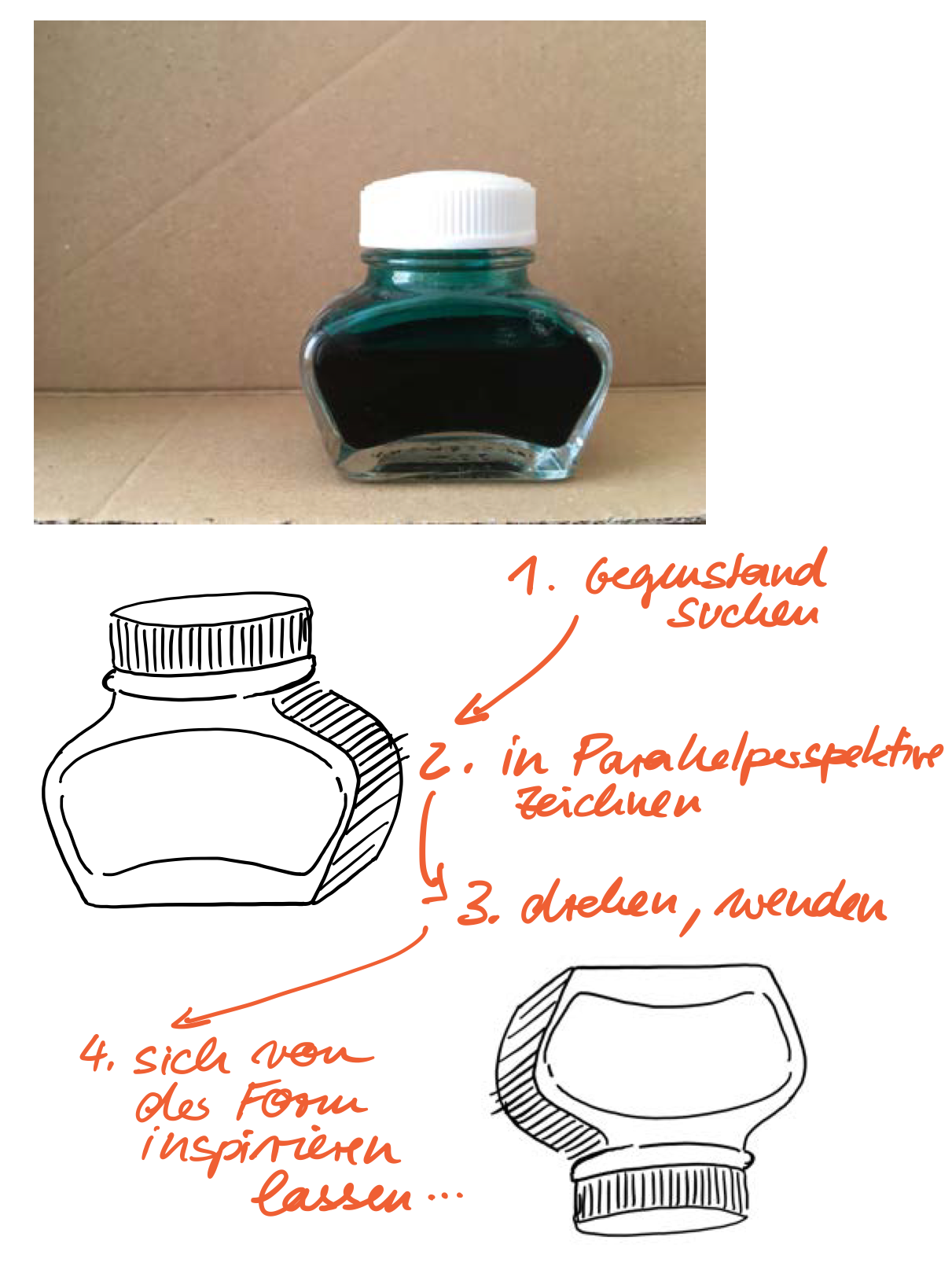 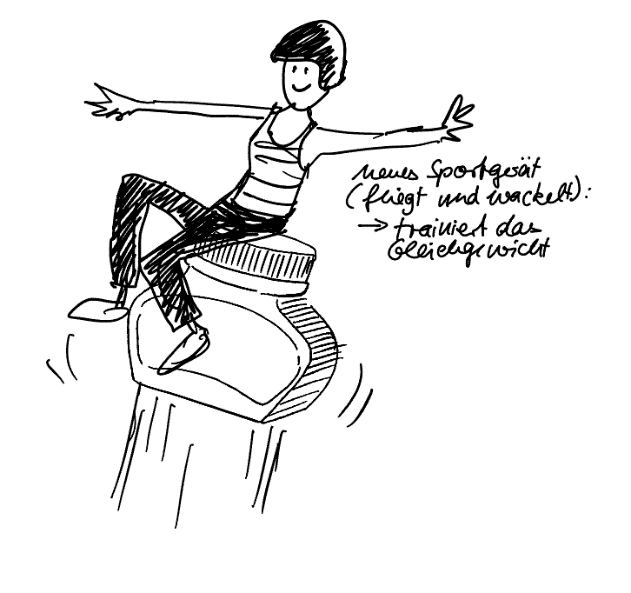 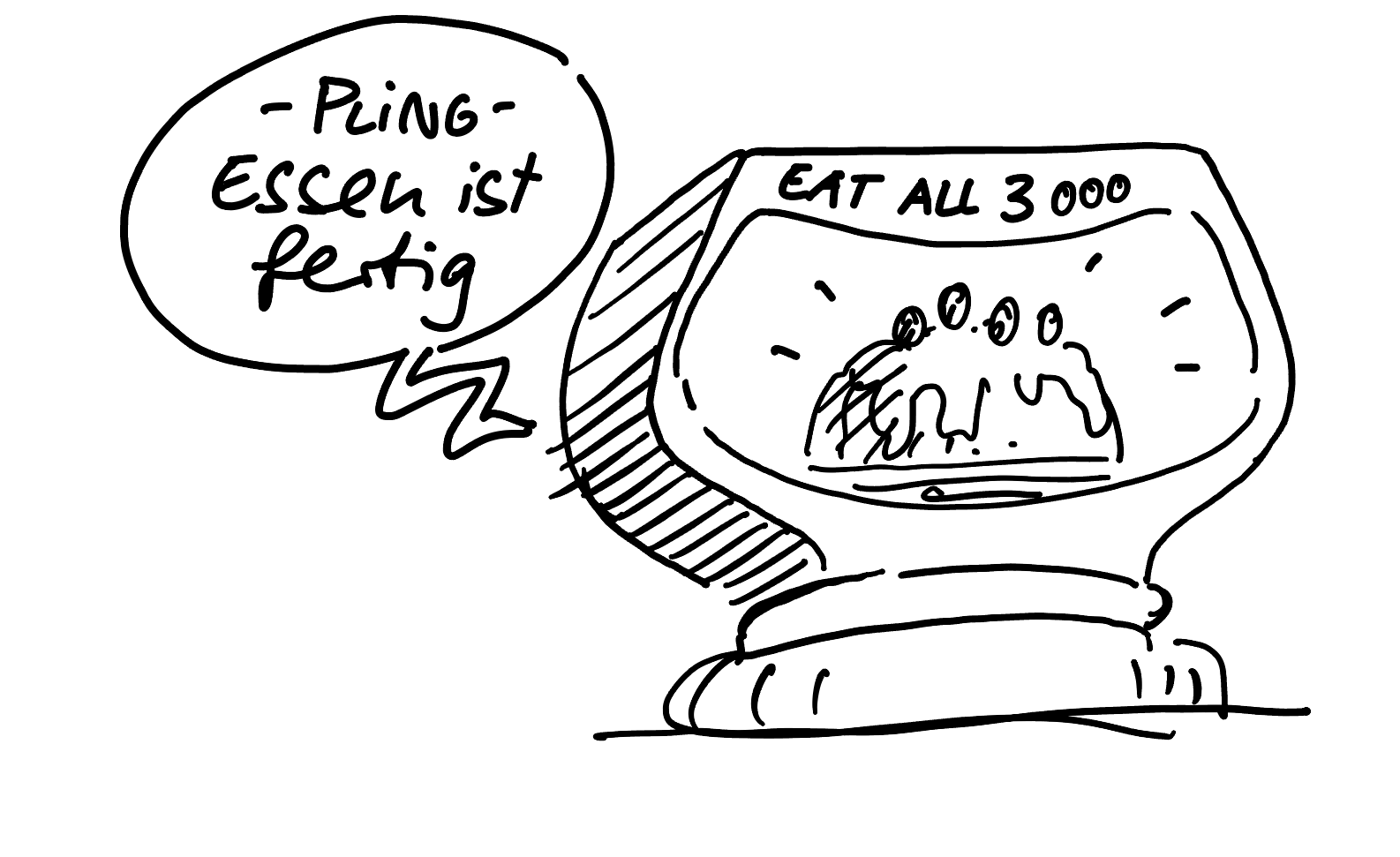 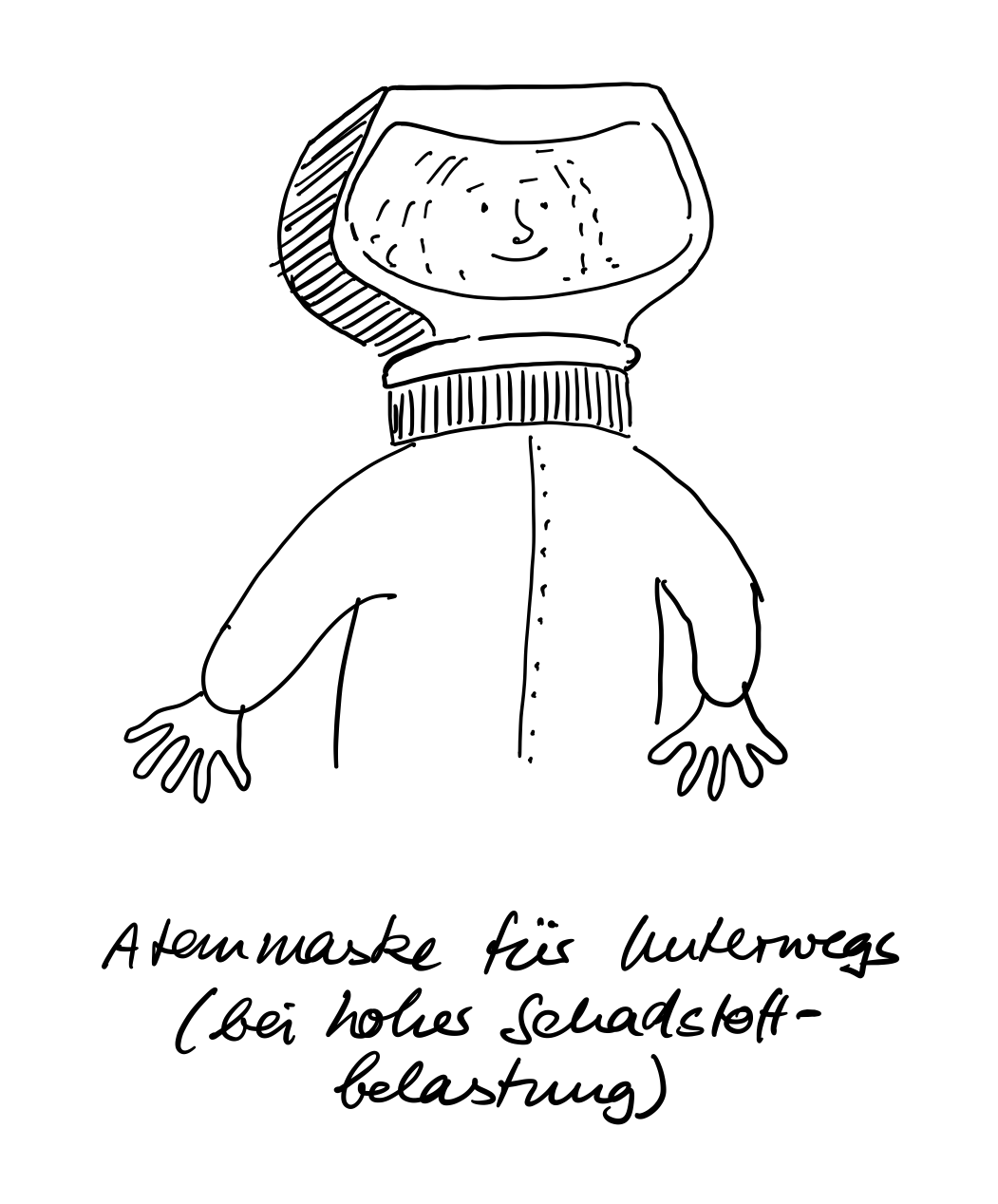 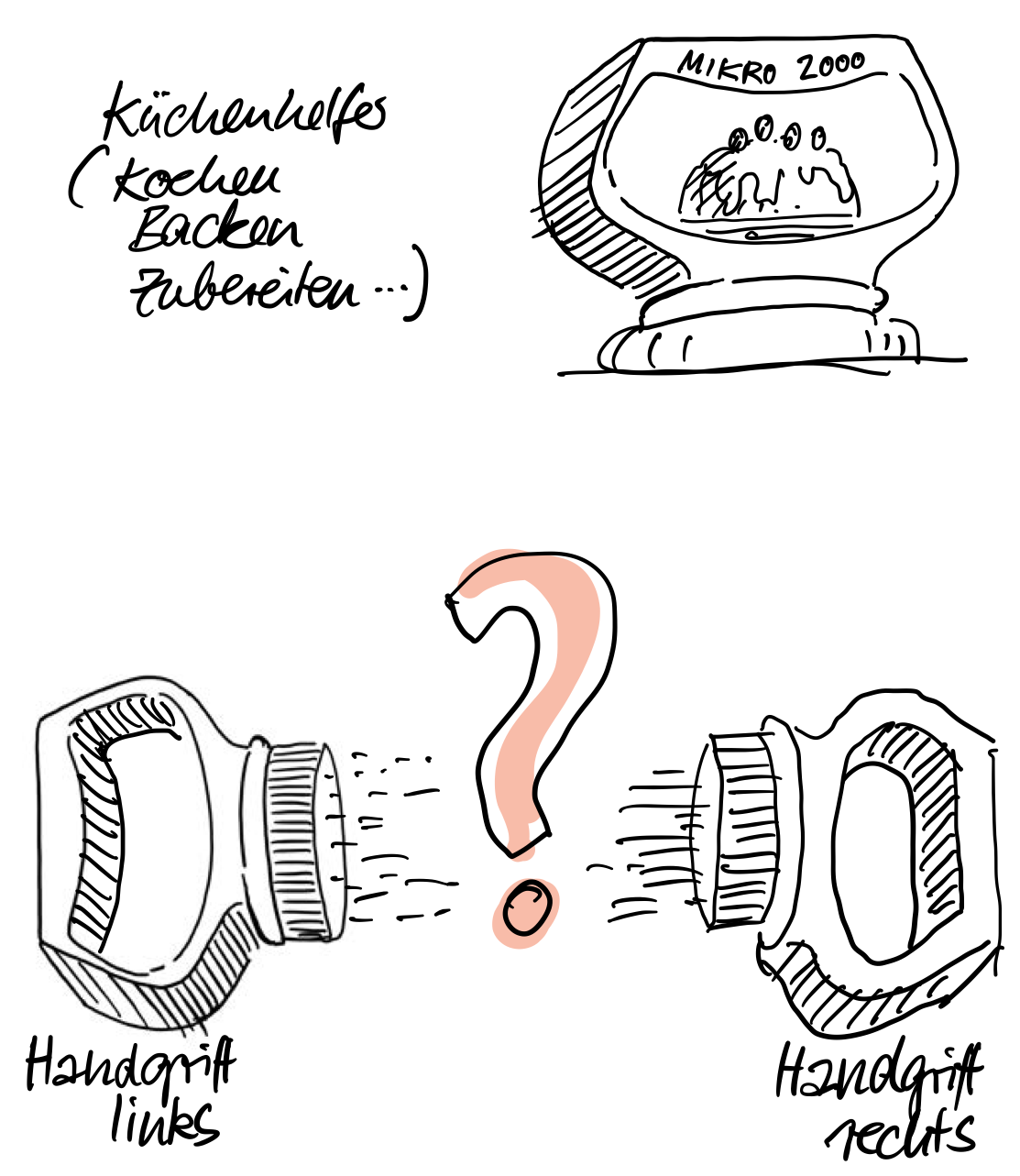 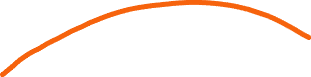 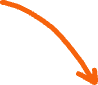 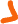 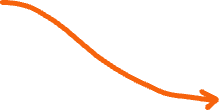 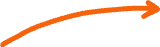 